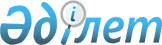 О внесении изменений в постановление акимата от 24 мая 2010 года № 911 "Об определении мест выездной торговли на территории города Костаная"
					
			Утративший силу
			
			
		
					Постановление акимата города Костаная Костанайской области от 29 июня 2012 года № 1392. Зарегистрировано Департаментом юстиции Костанайской области 13 августа 2012 года № 9-1-197. Утратило силу постановлением акимата города Костаная Костанайской области от 1 августа 2016 года № 1778      Сноска. Утратило силу постановлением акимата города Костаная Костанайской области от 01.08.2016 № 1778.

      В соответствии со статьей 31 Закона Республики Казахстан "О местном государственном управлении и самоуправлении в Республике Казахстан", статьями 8 и 27 Закона Республики Казахстан "О регулировании торговой деятельности", пунктом 120 Правил внутренней торговли, утвержденных постановлением Правительства Республики Казахстан от 21 апреля 2005 года № 371, акимат города Костаная ПОСТАНОВЛЯЕТ:

      1. Внести в постановление акимата города Костаная от 24 мая 2012 года № 911 "Об определении мест выездной торговли на территории города Костаная" (зарегистрировано в Реестре государственной регистрации нормативных правовых актов за номером № 9-1-150, опубликованное 13 июля 2010 года в газете "Костанай") следующие изменения:

      в приложении 1 к вышеуказанному постановлению пункт 39 изложить в новой редакции:

      "39. Улица Чкалова, с фасадной стороны домов № 7 и № 9";

      приложение 3 указанного постановления изложить в новой редакции согласно приложения к настоящему постановлению.

      2. Контроль за исполнением настоящего постановления возложить на государственное учреждение "Отдел сельского хозяйства и ветеринарии акимата города Костаная".

      3. Настоящее постановление вводится в действие после дня его первого официального опубликования.



      СОГЛАСОВАНО:

      Начальник государственного

      учреждения "Костанайская

      городская территориальная

      инспекция Комитета

      государственной инспекции

      в агропромышленном

      комплексе Министерства

      сельского хозяйства

      Республики Казахстан"

      __________ Ж. Амантаев

      Начальник государственного

      учреждения "Управление

      внутренних дел города

      Костаная Департамента

      внутренних дел Костанайской

      области Министерства

      внутренних дел

      Республики Казахстан"

      __________ Н. Исмагулов

      Начальник государственного

      учреждения "Управление

      государственного санитарно-

      эпидемиологического надзора

      по городу Костанай Департамента

      Комитета государственного

      санитарно-эпидемиологического

      надзора Министерства

      здравоохранения Республики

      Казахстан по

      Костанайской области"

      ___________ Р. Абдыкалыков

 Места осуществления выездной торговли
на территории города Костаная, для реализации
школьных принадлежностей и школьной одежды      1. Проспект Аль-Фараби, возле магазина "Детский мир" и "Султан".

      2. Улица Дулатова, в границах улиц Победы и Амангельды.


					© 2012. РГП на ПХВ «Институт законодательства и правовой информации Республики Казахстан» Министерства юстиции Республики Казахстан
				
      Аким

Г. Нурмухамбетов
Приложение
к постановлению акимата
от 29 июня 2012 года № 1392Приложение 3
к постановлению акимата
от 24 мая 2010 года № 911